Množné číslo podstatných jmen1. U většiny podstatných jmen se množné číslo tvoří jednoduše, a to koncovkou: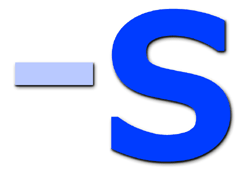 
a car - two cars  
an apple - two apples

2. Slova končící na -s, -x, -sh, -ch mají v množném čísle koncovku-es /-ɪz/:
a bus - two buses /-ɪz/
a box - two boxes /-ɪz/
a watch - two watches /-ɪz/3. U slov končících na -y, před kterými je souhláska, dochází v množném čísle k změkčení Y na I a následuje koncovka -es:a berry - two berries a fly - two flies  4. U slov končících na -y, před kterými je samohláska, přidáme pouze koncovku -s:a boy - two boys5. Nepravidelná podstatná jména se tvoří nepravidelněman  (muž) – men  (muži)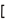 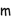 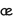 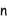 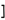 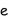 woman  (žena) – women  (ženy)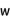 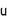 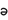 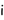 child  (dítě) – children  (děti)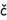 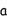 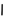 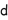 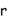 person  (osoba) – people  (lidé)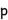 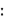 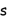 